Dobro jutro. Ob 9.uri se dobimo preko aplikacije Zoom.  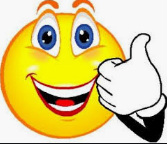 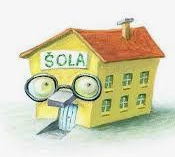 1.ura: MATEMATIKA:Preveri zadnje naloge: 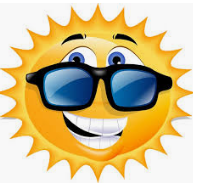 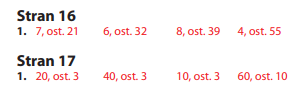 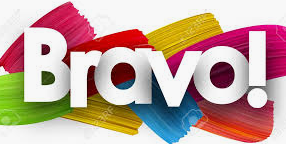 Reševali bomo:2.ura: SLOVENŠČINA IN LIKOVNA UMETNOSTPreverite si včerajšnje naloge o pridevniku: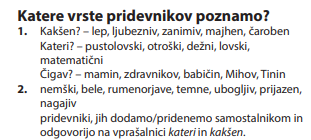 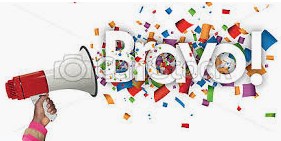 Danes boste brali. V berilu na strani 138 je zgodba Marka Twaina z naslovom Jankee na dvoru kralja Arturja. Preberite odlomek v berilu. Odpeljal vas bo v čas srednjega veka.V zvezek za slovenščino boste napisali pisatelja in naslov ter narisali grad ali viteza. To bo tudi današnja naloga pri likovni umetnosti.3.ura: DRUŽBAV učbeniku na strani 63 si preberi poglavje PROMET – ONESNAŽEVALEC POKRAJINE. Ta naslov tudi napiši v zvezek in zapiši, katere so negativne posledice širjenja prometa.Danes ob 9.uri se dobimo na Zoom-u. 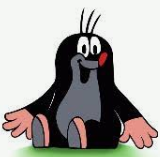 Vaša učiteljica Nataša     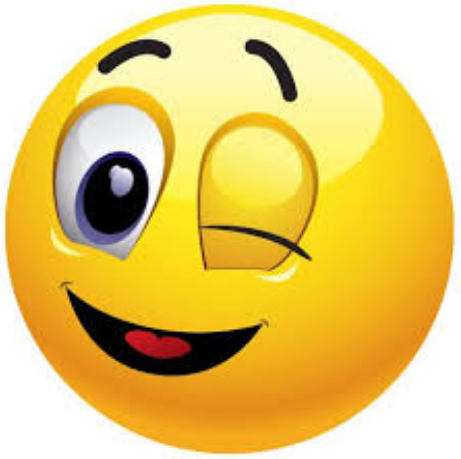 DZ/182.naloga